DODATEK C. 2
SMLOUVY O DÍLO
ze dne 23. 3. 1999Objednatel:Název: Pražská konzervatoř, Praha 1, Na Rejdišti 1Sídlo: Na Rejdišti 1,110 00 Praha 1Zastoupená: xxxxxxxxxx, ředitelem konzervatoře Oprávněná osoba jednat ve věcech smlouvy: xxxxxxxxxx, ekonomka Bankovní spojení: xxxxxxxxxČíslo účtu: xxxxxxxxxx IČO: 70837911 DIČ: CZ70837911Zhotovitel:Název: Antonín Herman - EUROTOPSídlo: Písková 1947/14, 155 00 Praha 5 Zastoupená: xxxxxxxxxxxx Bankovní spojení: xxxxxxxxxxČíslo účtu: xxxxxxxxxxxxxxx IČO: 12264300 DIČ: CZ5902140112Dle dohody smluvních stran se bod 4. odst. V. smlouvy doplňuje takto:V případě havarijního výjezdu o víkendech a svátcích a v pracovních dnech mezi 18. hod. večerní a 7 hod. ranní bude zhotovitel fakturovat objednateli (s uvedením data a časového rozpětí zásahu) 550,- Kč/ 1 hodina (bez DPH). ostatních částech zůstává smlouva beze změny.Praze dne 15. ledna 2016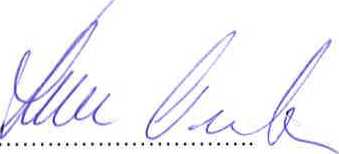 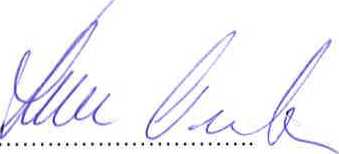 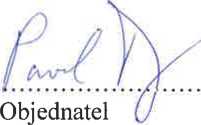 Pražská konzervatořPraha 1, Na Rejdišti 1 IČO: 70837911	©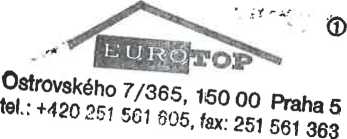 